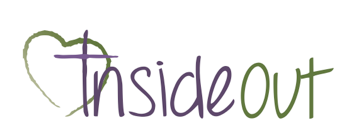 Name of Referrer:……………………………………………                Relationship to applicant:…………………………..    Contact details: Email……………………………………………………… Phone……………………………………………………..Name of applicant: …………………………………………………………….. Date of Birth………………………Gender	Male	Female		Prefer not to say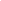 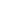 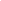 Prison(if applicable)…………………………………………………, Prison Number(if applicable)……………………………………Release Date…………………………………………………...Current conviction(s)………………………………………………………………………………………………….Pending convictions …………………………………………………………………………………………………………..Please provide details of your Offender Manager/Resettlement OfficerFull name………………………………………………………………………………………………………………………….Contact details (for example email, phone number)…………………………………………………………Current address:……………………………………………………………………………Area you / they will be released to: (if applicable)……………………………………………………………………………………………Do you have accommodation on release from prison(if applicable)	Yes		No 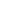 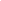 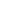 What is your faith/religion?      Christian            Hindu            Muslim            Buddhist 	 Sikh 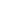 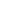 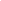 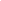 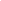 None/other                   If other please specify…………………………………………………………………………Do you have any contact with chaplaincy?	         Yes               No     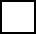 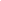 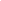 Are you happy to be supported by volunteers from a Christian church?	Yes	   No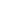 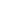 Do you have any addictions?	Yes	NoIf yes please give details…………………………………………………………………………………………………………………………………………………………………………………………………………………………………………………………………………………….Do you have any diagnosed mental health issues? Yes          No        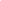 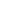 If yes please give details……………………………………………………………………………………………………………………………………………………………………………………………………………………………………………………………………………………Have you had COVID vaccination/s? Yes  No Are you able to provide evidence of this? Yes  	No DISCLOSURE - This section is very important. Your referral cannot be progressed unless it is completed. I confirm that to my knowledge the information I have provided is correct at the time of completion. I agree that:You can forward this form to the prison chaplain, support worker, probation officer and the church/placement to which I may be linked and agree that they can be in contact to decide how best to support me.Using the authorised security procedures of HMPPS,  my chaplain, resettlement officer and my probation officer can disclose information they consider necessary to complete any risk assessments, including a copy of my offender assessment system record, if appropriateInside Out may be informed of any medical, psychological, or behavioural issues that would make someone unsuitable or unable to fully engage with the Inside Out ProgrammeSignature _________________________________________________________________________Print Name _______________________________________________________________________Date _________________________________Please return to Inside Out, Derby, at St Peter’s in the City, Derby, DE1 1NN, wayne.haycock@insideoutderby.cjsm.netjo@insideoutderby.org.ukalan@insidoutderby.org.uk 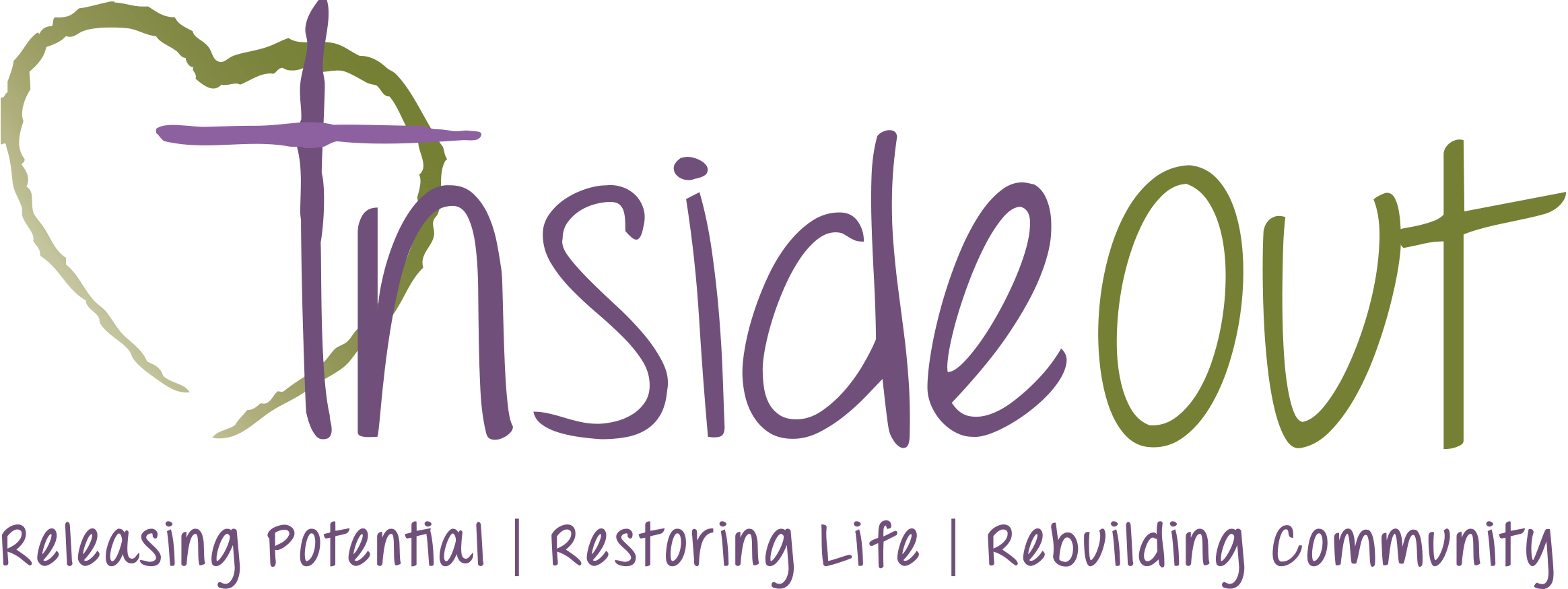 